 My First Melody Rubric Name: _____________Student’s self score: _______________Summative/teacher score:            /12(Needs Work: multiple mistakes)       (Good: just one or two mistakes)         (Perfect: no mistakes)The piece should use a tonal center of C (does the melody start and end on a c pitch).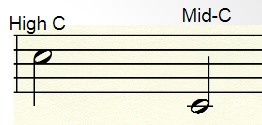 1. Needs Work 		2. Good		3. PerfectThe piece should have correct pitches. (Does the melody stay within the range of Mid C 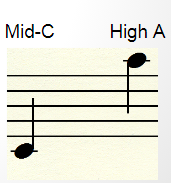 to the A above the staff).1. Needs Work 		2. Good		3. PerfectThe piece should have at least two dynamics markings added.1. Needs Work 		2. Good		3. PerfectThe piece should have at least 4 (8 if you have played an instrument for more than a year)1. Needs Work 		2. Good		3. Perfect